Progress of NMCAA Early Head Start and Head Start Programs and Children in Achieving School Readiness GoalsEHS Home Based School Readiness Data Analysis 2021-22NMCAA EHS Center-based and Child Care Partnership - School Readiness Data Analysis School Year 2021-2022 (Percentages reflect meeting or exceeding expectations)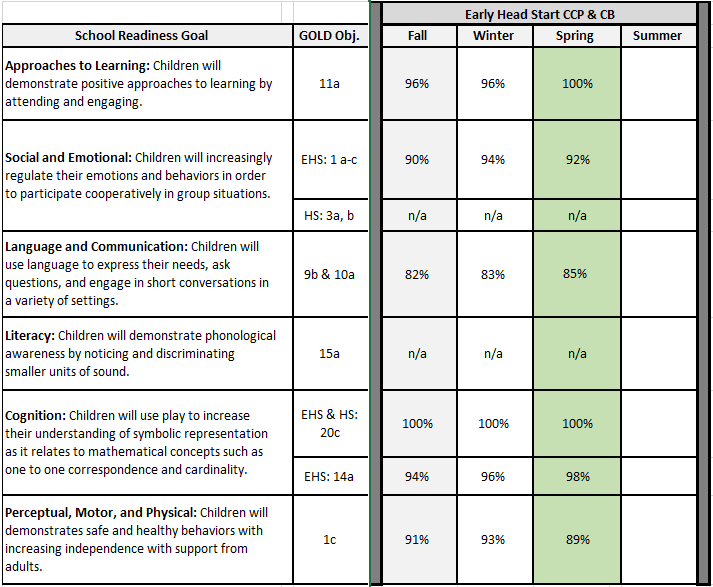 Head Start School Readiness Data Analysis 2021-22% of indicators below expectations% of indicators below expectations% of indicators below expectations% of indicators at/above expectations% of indicators at/above expectations% of indicators at/above expectationsDateFallWinterSpringFallWinterSpringSocial-Emotional14%12%11%86%88%89%Perceptual, Motor, Physical9%7%5%91%93%95%Approaches to Learning8%8%6%92%92%94%Cognitive8%7%6%92%93%94%Communication, Language 24%22%19%76%78%81%Literacy20%16%14%80%84%86%School Readiness GoalGOLD objectiveFallWinterSpringSocial and EmotionalChildren will increasingly balance the needs and rights of self and others3a73%83%87%Social and EmotionalChildren will solve social problems when interacting with their peers3b50%67%79%Language and CommunicationChildren will speak clearly when engaging in conversations with peers and adults9b76%85%89%Language and CommunicationChildren will engage in conversations with their peer and adults10a68%80%86%Approaches to LearningChildren will demonstrate positive approaches to learning by attending and engaging.11a76%84%89%LiteracyChildren will notice and discriminate rhymes15A34%54%67%CognitiveChildren will use play to increase their understanding of symbolic representation as it relates to correspondence and cardinality20c41%54%71%Perceptual, Motor and PhysicalChildren will demonstrate safe and healthy behaviors with increasing independence with support from adults1c73%87%90%DomainFallWinterSpringSocial-emotional52%74%83%Physical71%87%93%Language63%76%84%Cognitive56%77%85%Literacy47%69%83%Mathematics43%63%81%